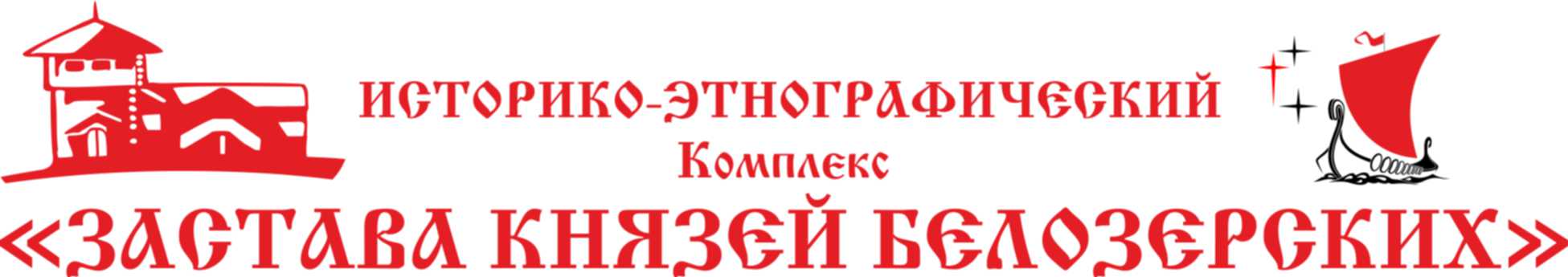 Вологодская область, Кирилловский район территория пассажирского причала Кузино.Историко-патриотический, этнографический комплекс «Застава Князей Белозерских». Пассажирский причал Кузино.                                                  2022 год.Предлагаем вашему вниманию программы для посещения.Вас ожидает:Встреча группы экскурсоводом – Гриднем в древнерусском костюме, знакомство с территорией комплекса, расположенного на территории  бывшего княжества Белозерского(территория рядом с пассажирским причалом Кузино).Русь Изначальная - «Древнерусская Усадьба – В гостях у Князей Белозерских». Вы узнаете о Великом торговом пути «из Варяг в Персы», проходившем по реке  Шехсне. Узнаете историю возникновения усадьбы, как заставы князей Белозерских,  побываете на военном совете и на пиру у князя в княжьей гриднице. Узнаете, в какую бронь одевались дружинники князя, про младшую и старшую дружину и их статус при князе в древней Руси.  А еще, мы расскажем вам кто такие варяги и викинги,  вы узнаете о том, как викинги нанимались на службу к Русским князьям. Вы встретитесь с этими отважными воинами и даже побываете в гостях у великого ярла в настоящем доме викингов.                                                                                 Сцена Божьего суда между воином Русичем и воином Викингом(театральная постановка-рассказ с участием зрителей).Продолжительность основной программы 1 час 30 минут. Стоимость: 900 взрослый билет и 700 рублей детский билет (до 16 лет) Дети до семи лет в сопровождении взрослого проходят по одному взрослому билету вдвоем. Посещение подземного хода предоставляется  бесплатно(если нет ограничений по погодным или техническим условиям ).       2. В ополчении у Князей Белозерских. (Одежда спортивная по погоде, обувь для активного передвижения по лесу).1. Дружинники князя. Вам предстоит пройти испытание на силу и ловкость, вас ждет исторический тир и охотничья тропа, установка шатра и различные соревнования, исторические викторины, загадки и еще очень много интересного. И если вы преодолеете все испытания, то вам выпадет честь быть зачисленным в княжескую дружину в качестве дружинника ополченца. Продолжительность 1 час 30 минут. В программу входит театральная постановка с участием зрителей(30 минут), исторический тир и охотничья тропа с элементами ландшафтной полосы препятствий, игры, соревнования и викторины. Стоимость 900 рублей взрослый билет (до 16 лет) и 700 детский билет. Дети до семи лет в сопровождении взрослого - один взрослый  билет на двоих (работает детский тир). Посещение подземного хода предоставляется  бесплатно(кроме ограничений).                       3.Подземный ходИгровая программа.Время экскурсии и представления 30 минут.Какие ассоциации возникают у вас при слове «тайник»?Скорее всего, это особенное, тщательно замаскированное место, где хранятся некие ценности – деньги, документы, оружие, или даже продукты – на «черный день».Между тем, тайником в средневековой Руси назывался подземный ход, обычно начинавшийся в крепости и выходивший за ее пределами, в скрытном месте.У тайников было множество функций – незаметно покинуть крепость и скрыться от осаждающих ее врагов или неожиданно ударить им в тыл, в тайниках устраивали арсеналы, продовольственные склады и содержали преступников, подземные ходы препятствовали подкопам, и, конечно, в них скрывали ценности – имущество горожан, купеческие товары, церковные святыни и реликвии.Усадьба «Князей Белозерских» предлагает вам совершить путешествие по старинному подземному ходу, хранящему множество тайн и загадок! Минимальное количество участников 10+1Возраст участников 8+ лет (дети младшего возраста в сопровождении взрослых)Стоимость 100 рублей - детский. 150 рублей - взрослый.Ограничение для посещения для людей страдающих клаустрофобией.                4.Мастер-классы    Экскурсионные программы в усадьбе  «Князей Белозерских» дают возможность не только узнать много нового об истории родной земли, но и получить яркие положительные эмоции. Кроме непосредственно экскурсий, мы предлагаем вам необычные развлечения, основанные на исторических фактах и народных традициях.Для детей и взрослых мастер-класс по русской застольной песне. Вспомнить, как наши предки собирались для того, что бы попеть песни, поиграть и потанцевать. И конечно мастер-класс по традиционному русскому чаепитию. Мастер-класс проходит в форме застолья с традиционными угощениями  Севера Руси за самоваром, настоящим, согретым углем. Вы узнаете, что такое русский чай, откуда пришел обычай чаепития на Русь, как пили чай дворяне и купцы, бояре и простые крестьяне. Вспомните русские народные песни и поучаствуете в их исполнении. Вас как бы приглашают на посиделки по разным поводам. Песенник с текстами вы получаете на входе и погружаетесь в атмосферу русской песни и русского веселья. Продолжительность 1 час. Специальных требований к участникам нет. Вы должны любить Русь, как любим мы, любить русскую песню, чай из самовара с пирогами, а еще может быть поплясать и поводить хоровод в увлекательной игре. Стоимость мастер-класса по застольной песне в формате русского застолья стоит 500 рублей взрослый и 300 рублей детский. Состав группы не менее 12 человек.Находясь в усадьбе князей Белозерских, нельзя не испытать себя  в мастерстве очень важных боевых искусств древней Руси таких как: стрельба из лука, стрельба из арбалета, метание сулицы. На специально оборудованной площадке расположен тир для стрельбы из лука и арбалета, мишени для поражения сулицей (метательное малое копье древнерусского воина), охотничья тропа с элементами ландшафтной полосы препятствия. Занятие проходит под руководством наших специалистов из клуба исторической реконструкции.  После инструктажа по технике безопасности и интересного рассказа об исторических образцах оружия наших предков, в том числе на примере археологических находок на территории Вологодской области. Вам предоставят возможность попробовать себя в стрельбе по мишеням из лука и арбалета, метание сулицы в шлеме и со щитом в руке, охотничья тропа с элементами ландшафтной полосы препятствий.   Завершает мастер-класс фотосессия в историческом костюме с образцами оружия времен средневековой Руси. Продолжительность 1 час 30 мин. Мастер-класс проходит в форме соревнования. Стоимость 600 рублей взрослый билет и 400 детский билет. Дети до семи лет в сопровождении взрослого один взрослый  билет на двоих(работает детский тир). Ограничение по возрасту для детей до 14 лет по метанию сулицы. Посещение подземного хода предоставляется  бесплатно. Состав группы не менее 12 человек.Лучшие стрелки из лука, арбалета и метатели сулицы получают памятные сувениры. Всем участникам мастер-класса вручаются памятные грамоты от воеводы дружины заставы князей Белозерских. 3.  Интерактивная кузница. Время 1 час 30 минут. В программе групповое представление и индивидуальное занятие.На территории усадьбы находится интересный туристический объект - средневековая кузница, представляющая из себя крытый навес, под которым расположен каменный горн, наковальня, ручные меха. В кузнице проводятся интерактивные экскурсии в форме мастер-классов, где каждый желающий сможет не только узнать о истории кузнечного ремесла на Белоозере но и попробовать себя в качестве подмастерья у настоящего кузнеца. Кузнечное мастерство одно из самых почетных на Руси. Мастер класс проводит Николай Валентинович Митин почетный гражданин города Кириллова, художник ковки, удивительный мастер. Как и подобает уважаемому деревенскому человеку, философичен и приветлив. Кто из нас был в настоящей кузне? Единицы. Здесь всё пропахло угольком, железом, плещется в горне огонь. Одних молотков штук 20.   А заодно узнаете, что такое «крица»,  что означают выражения «довести до белого каления», «куй железо, пока горячо», а по окончании экскурсии сфотографируетесь в кожаном фартуке с молотом в руках на фоне пылающего горна из дикого камня и настоящих ручных мехов.Во время мастер-класса участники откуют подкову на счастье(в конце подкова будет разыграна).Каждому участнику достанется на память сувенир для дома выкованный кузнецом заставы князей Белозерских! Стоимость мастер-класса в интерактивной кузнице 500 рублей взрослый и 400 рублей детский до 14 лет. Состав группы от 10 до 17 человек. 4.Гончарная мастерская.Время 1 час  00 минут. В программе групповое представление и индивидуальное занятие.Для всей семьи мастер класс по гончарному мастерству. Гончарная мастерская оборудована и оформлена таким образом, что участники мастер-классов имеют возможность  познакомиться с историей гончарного ремесла с древнейших времен и до наших дней,  попробовать поработать на старинном гончарном круге и подержать в руках находки археологических раскопок.  Ну и, конечно,  на современном  гончарном круге или в технике лепки изготовить свое изделие под руководством настоящего мастера и его учеников.  Мастер- класс проводит знаменитый на всю Россию гончар, член Союза художников России, народный мастер России Фенвеши Сергей Гезович(формат мастер-класса устанавливает мастер в зависимости от состава участников, возраста и количества)Изготовленное вами изделие вы сможете забрать с собой на память. Гончарное дело на Руси было и остается одним из самых важных и почетных ремесел. Стоимость мастер-класса в гончарной мастерской 500 рублей взрослый и 400 рублей детский до 14 лет. Состав группы от 6 до 20 человек. 5. Историчекая пекарня(вкусный мастер-класс).Время 1 час  00 минут. В программе групповое представление и индивидуальное занятие.Историческая пекарня. Настоящая Помпейская печь, такой печью пользовались люди до нашей эры, именно она является прародительницей всех печей на земле и русская печка и тандыр все будет значительно позже.Во время мастер-класса вам расскажут про развитие хлебопечения на земле и на севере Руси в частности. Вы узнаете про одомашнивание зерновых и про окультуривание и одомашнивание дрожжей. На ручной мельнице вы измельчите зерно до состояния муки и продела. Потом вам предстоит замешать бездрожевое   тесто из которого наш пекарь приготовит для вас лепешки на жаровне. В это время в помпейской печи приготовляется настоящий хлеб.  И конечно начинается дегустация. Поверьте нет ничего вкуснее свежее испеченного хлеба и лепешек которые ты сам приготовил, особенно с разогретым топленым вологодским маслом.Изготовленное вами изделие вы сможете немедленно съесть, или забрать с собой. Стоимость мастер-класса в исторической пекарне  500 рублей взрослый и 400 рублей детский до 14 лет. Состав группы от 8 до 16 человек. 5. Посещение бондарного домика (музея бочки)                  Время 1 час  00 минут. В программе групповое представление и индивидуальное занятие.По результатам переписи столетней давности по состоянию на 1902 год в Вологодской губернии насчитывалось почти 2,4 тысячи кустарей-бондарей. Именно они производили наливные и сухотарные бочки для перевозки рыбы, мяса, солонины и прочих продуктов.Экспозиции музея и краткое их описание:- М.И.Р Бочки (Мир истории русской бочки). История бочки от момента появления до наших дней. Бочка в материалах исторических и геологических раскопок на Ладоге, в Великом Новгороде. Бочка в местном краеведении и в мировой геральдике (гербы городов) и многое другое. - посещение с экскурсоводом постоянных и временных экспозиций музея.- показательный мастер-класс по сборке и разборке ушата (собираем остов-корпус из клепок, зажим донца, натягивание и набойка обручей. В процессе сборки совместно с ведущим (экскурсовод в костюме бондаря) узнаете тонкости и особенности сборки, название инструмента и составляющих бондарных изделий: Натяг, скобель, струг, набойник, правИло, правильный угол и пр.)- Фотографирование с атрибутами (с инструментом В костюме пасечника, пирата, бондаря, с бочкой на плече, кос-плей знаменитых картин и пр.)- посещение бондарной лавки и приобретение сувенирной продукции В заключении экскурсии гостям предлагают натаскать бочку воды деревянными ведрами на коромысле. Команда победитель получает памятный сувенир. Посещение бондарной лавки с возможностью приобрести продукцию вологодских фирм в сувенирном бочонке. Стоимость экскурсии в музее бочки 500 рублей взрослый и 400 рублей детский до 14 лет. Состав группы от 10 до 16 человек. Фото - и видеосъемка во время мастер-классов входит в стоимость.                                                                                                                         - Свободное время: возможность сфотографироваться на всей территории комплекса. Фотографирование на территории исторического тира и охотничьей тропы только группами и в сопровождении сотрудника комплекса!Зимой на детских представлениях.Для родителей и сопровождающих не присутствующих на программе предоставляется теплое помещение и горячий чай с баранками. Стоимость 100 рублей с человека.Напоминаем, что Усадьба «Застава Князей Белозерских»  изначально построена и устроена для круглогодичной эксплуатации.  Имеется возможность организовать горячее питание. На территории комплекса на первом и втором этаже Княжьей усадьбы расположены комфортабельные туалеты. Усадьба в зимнее время может принимать единовременно до 120 человек, а в летний сезон до 240 человек.Заявки отправлять по почте: rareka@list.ruИ по телефону +79219373404. Алексей Анатольевич Пальчех.Следите за нашими новостями на сайте.  Sugorie.ru  Удобнее в поисковике набирать – Застава Князей Белозерских и тогда вы попадете прямо к нам…